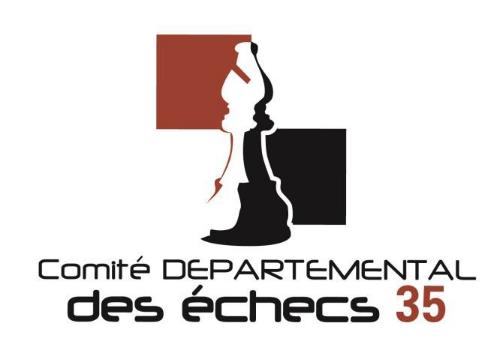 Pouvoir pour l’Assemblée Générale Ordinaire 
du 14 mai 2020 à 20h30Je, soussigné(e)	-------------------------------------------------------------------Président(e) du club	-------------------------------------------------------------------Donne pouvoir à	-------------------------------------------------------------------Président(e) du club	-------------------------------------------------------------------Licencié(e) du club dont je suis le président(rayer la mention inutile)pour toutes les délibérations et élections ayant lieu le 14 mai 2020 lors de l’Assemblée Générale Ordinaire du Comité Départemental des Echecs d’Ille-et-Vilaine.Fait le ------------------------------- à --------------------------------------(signature précédée de la mention manuscrite « bon pour pouvoir »)A envoyer signé par mail au plus tard 1h avant l'AG à 
Laetitia Catherinot <laetitia.catherinot@gmail.com> 
Copie à Dominique Ruhlmann <president@echecs35.fr>